Federico Garcia Lorca: Mesečna romanca1. Iz česa je Federico Garcia Lorca črpal vsebinske in oblikovne sestavine za svojo poezijo?_________________________________________________________________________________________________________________________________________________________________________________________________________________________________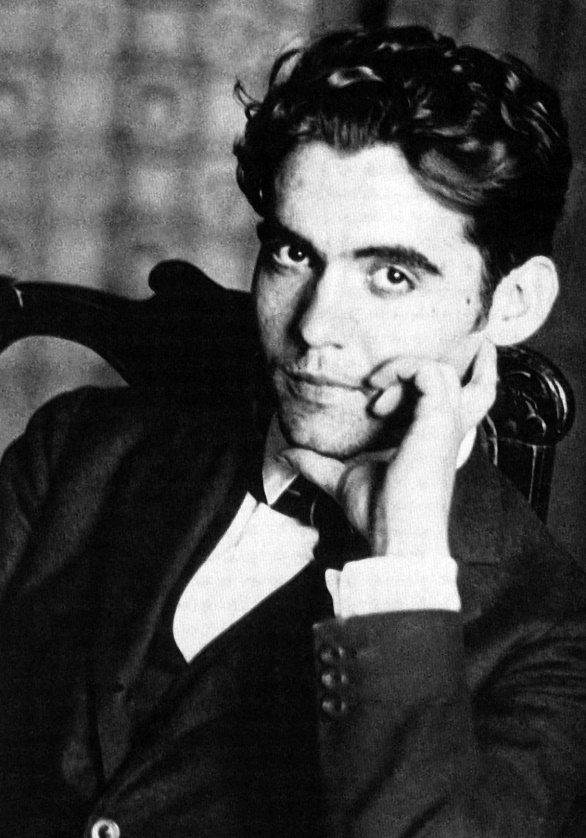 Zeleno, ki te hočem zeleno.               Zeleni veter. Zelene veje.Ladja na morjuin konj na planini.S senco ob pasuona sanja na balkonu,polti zelene, las zelenih,z očmi od hladnega srebra.Zeleno, ki te hočem zeleno.Pod ciganskim mesecemstvari jo motrijoin ona jih ne more motriti.Zeleno, ki te hočem zeleno.Velike ledene zvezdeprihajajo s senčnato ribo, ki odpira cesto zori.Smokva tare veterz luskinami svojih vej,in gora, mačka taticaježi svoje sršljive aloje.Ali kdo bo prišel? In od kod?Ona sedi na balkonu,polti zelene, las zelenih,sanjajoč o morju gorjupem.   2. Kako razumeš naslov Mesečna romanca?                                                    Poskušaj obnoviti zgodbo, o kateri govori pesem.                                                           ______________________________________________________________                                                            ______________________________________________________________»Boter, rad bi menjal                 ________________________________________________________svojega konja za vašo hišo,svoje sedlo za vaše zrcalo,svoj nož za vašo odejo.            3. Katere romance poznaš in kaj je značilno za to literarno vrsto?Boter, krvav prihajam                   Ali je Mesečna romanca tipična romanca? Je ta romanca od luk mesta Cabra.«                    pripovedna ali bolj lirska?                                                               _________________________________________________________»Ko bi jaz mogel, fantič,             bi sklenil to pogodbo.                 in moja hiša ni več moja hiša.« _____________________________________________________________________________________________________________________________________________________________________________________________________________________________»Boter, hočem umreti                   4. Katerim stvarem je v pesmi pripisana zelena barva?dostojanstveno v svoji postelji.        Kakšen simbolični pomen ima v pesmi zelena barva?Od jekla, če je mogoče,                      s holandskimi ponjavami.          _________________________________________________________  Ne vidiš moje rane od prsi do vratu?«                       _________________________________________________________»Tristo rjavih rožje na tvoji beli srajci.                   _________________________________________________________Tvoja kri curlja in dišiokoli tvojega pasu.                      _________________________________________________________Ali jaz nisem več jazin moja hiša ni več moja hiša.«   »Pustite me vsaj, da se vzpnemdo visokih balkonov:Pustite me, da se vzpnem! Pustite medo zelenih balkonov.Ograja meseca,od koder odmeva voda.«                5. Kako razumeš verz »Zeleno, ki te hočem zeleno«?                                                                _____________________________________________________________Že se vzpenjata dva botra            ________________________________________________________do visokih balkonov.                      Puščajoč za seboj sled krvi.          ________________________________________________________Puščajoč za seboj sled solza.Trepetali so na strehahlampijončki iz kositra.Tisoč kristalnih tamburinov             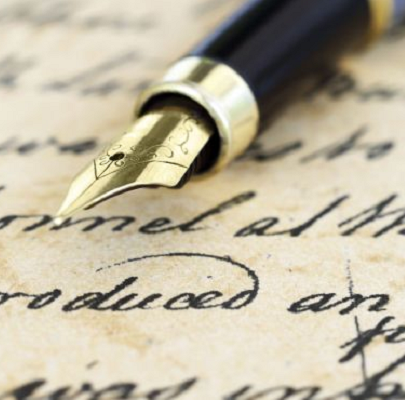 je rezalo rano jutro.Zeleno, ki te hočem zeleno,zeleni veter, zelene veje.Oba botra sta se vzpela.Široki veter je puščalv ustih čuden okusžolča, mete in bazilike.Boter! Kje, povej mi,kje je tvoja grenka mladenka?Kolikokrat te je pričakovala!           6. Poišči in razloži čim več metafor.Kolikokrat te bo pričakovala      svežega lica, črnolasa,                          ____________________________________________________na tem zelenem balkonu!                                                                        _________________________________________________________Na obrazu kapnice                                ____________________________________________________se je gugala ciganka.                           Polti zelene, las zelenih,                      ____________________________________________________z očmi od hladnega srebra.Ledena skril meseca                             ____________________________________________________drži jo iznad vode.                                                                 _____________________________________________________Noč je postala prijazna                 kakor majhen trg.                             Orožniki pijani so udarjali po vratih.                        Zeleno, ki te hočem zeleno.Zeleni veter, zelene veje.                Ladja na morjuin konj na planini.      7. Razloži naslov zbirke Ciganski romansero._________________________________________________________________________________________________________________________________________________________________________________________________________________________________8. Razloži pojem drzna metafora in navedi primer iz Mesečne romance. _________________________________________________________________________________________________________________________________________________________________________________________________________________________________Federico Garcia Lorca: Vitezova pesem             Kordova.             Daljna in sama.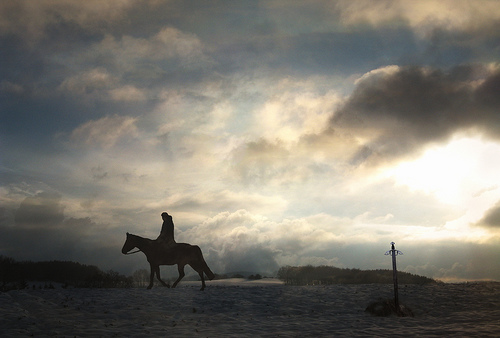              Kobila črna, luna velika,             in olive v moji bisagi.             Čeprav poznam vse ceste,             nikdar ne pridem v Kordovo.             Na ravnini, v vetru             kobila črna, luna rdeča.             Smrt me oprezuje             s stolpov v Kordovi.             Joj, kako dolga je cesta!             Joj, moja vrla kobila!             Joj, ko me smrt pričakuje,             preden še pridem v Kordovo!             Kordova.             Daljna in sama.1. Kdo govori v Vitezovi pesmi? Ali lahko uporabimo zanjo izraz vložna pesem?_________________________________________________________________________________________________________________________________________________________________________________________________________________________________2. Kaj je glavni motiv v pesmi in v čem se skriva njena tema?______________________________________________________________________________________________________________________________________________________3. Kaj predstavlja v pesmi Kordova?______________________________________________________________________________________________________________________________________________________4. Ali je treba vitezovo popotovanje v daljno mesto razumeti dobesedno ali je Kordova simbol? Svoj odgovor utemelji.______________________________________________________________________________________________________________________________________________________5. Dopolni miselni vzorec.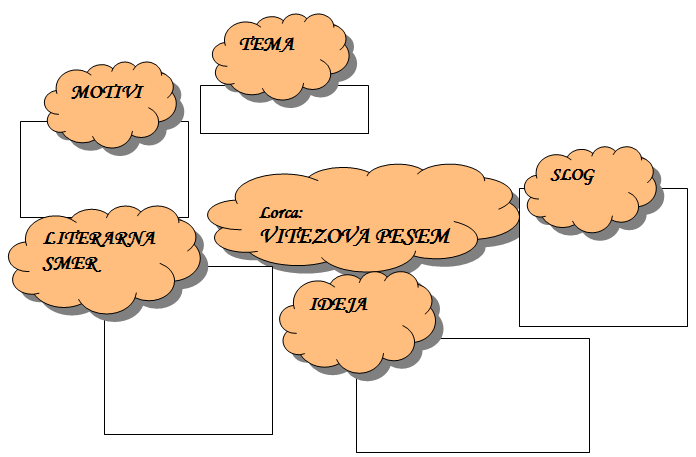 6. Analiziraj zgradbo pesmi in njen ritem. Kako so prvine povezane z razpoloženjem lirskega subjekta?____________________________________________________________________________________________________________________________________________________________________________________________________________________________7. Napiši prepričevalni pogovor z vsaj 10 pogovornimi menjavami.Zamisli si sebe v vlogi svetovalca nekomu, ki je obupan, ker misli, da cilja, ki si ga je zastavil, ne bo dosegel.8. Primerjaj Kosovelovo Slutnjo in Lorcovo Vitezovo pesem.SlutnjaPolja.Podrtija ob cesti.Tema.Tišina bolesti.V dalji okno svetlo.Kdo?Senca na njem.Nekdo gledaza menoj,z menojnepokojin slutnja smrti.Viri: – http://gradiva.txt.si/slovenscina/slovenscina-za-gimnazije-srednje-sole/3-letnik/svetovna-knjizevnost-na-zacetku-20-stoletja/frederico-garcia-lorca-viteska-pesem/2-49/ , 27. 10. 2018– Pavlič, Smolej, Lah, Pezdirc Bartol, Lah, Rovtar, Perko: Berilo 3, Umetnost besede. Ljubljana: Mladinska knjiga, 2009. – Ambrož, Degan - Kapus, Krakar - Vogel, Novak - Popov, Štrancar, Torkar - Papež, Zupan Sošič: Branja 3. Ljubljana: DZS, 2002.– Janko Kos, Tomo Virk, Gregor Kocijan: Svet književnosti 3. Maribor: Obzorja, 2002. 